Titre (style titre)Title (Heading)Prénom NOM (Style Auteur)Institution de rattachement, PaysPrénom NOM (Style Auteur)Institution de rattachement, PaysRÉSUMÉ (Style TITRE 1)Résumé court qui n’excède pas 8 lignes, soit environ 800 caractères. Style Normal (police Garamond, 12 pt, paragraphe justifié, espacement avant de 6 pt, espacement après de 0 pt, interligne multiple de 1,15). Mots-clés : 4 à 6 mots-clés séparés par des virgules.ABSTRACT (Style Heading 1)Short abstract in English of 8 lines maximum, approximately 800 characters. Normal style, gray. Keywords: 4 to 6 keywords separated by commas.N.B. La première page mentionne le titre (en français et en anglais), les noms et affiliations des auteurs et autrices, un résumé et 4 à 6 mots-clés (en français et en anglais). Dans le cas d’une soumission, le document ne devra contenir aucune indication des noms et coordonnées pour préserver l’anonymat de l’article. Cela inclut les références bibliographiques et les métadonnées du fichier (vérifier les personnes mentionnées dans les « informations » ou « propriétés » du fichier).TITRE 1TITRE 2Titre 3Titre 4Paragraphe : Style Normal (police Garamond, 12 pt, paragraphe justifié, espacement avant de 6 pt, espacement après de 0 pt, interligne multiple de 1,15).Tableau 1. Titre en italiqueFigure 1. Titre en italique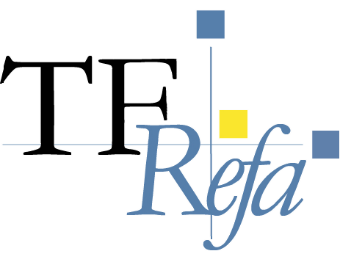 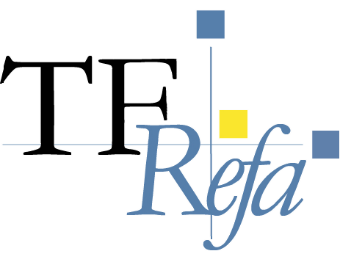 LégendeLes tableaux et figures, graphiques ou diagrammes, en noir et blanc, doivent être centrés. Ils sont accompagnés d’un numéro, et d’un titre ou d’une légende. Comptez environ 4000 signes pour un tableau ou une figure occupant une page complète, 2000 signes pour un tableau ou une figure occupant ½ page.Liste à puces :ligne 1 ;ligne 2.Note de bas de page.Les citations respectent les règles typographiques de la langue employée dans la citation. Elles sont intégrées au texte : « lorsque leur taille ne dépasse pas 2 lignes ». « Les citations longues, d’une taille supérieure à 2 lignes, formeront un paragraphe isolé. Le style Citation sera utilisé (Retrait gauche et droite de 1 cm). La référence suivant une citation se place entre parenthèses après le guillemet fermant. » (Auteur, année, pages)L’italique peut être utilisé pour l’accentuation (concept, verbatim, etc.).Signe de fin d’article. ■RÉFÉRENCES BIBLIOGRAPHIQUESLes références bibliographiques doivent être aux normes APA (adaptation française de l’Université de Montréal, dernière version) et limitées aux publications (ouvrages, articles, etc.) mentionnées dans le texte. Style Ref biblio (retrait gauche de 0 cm, suspendu de 0,5 cm). 